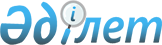 2023-2025 жылдарға арналған аудандық бюджет туралыЖамбыл облысы Сарысу аудандық мәслихатының 2022 жылғы 26 желтоқсандағы № 37-2 шешімі
      Қазақстан Республикасының Бюджет кодексінің 75 бабына, "Қазақстан Республикасындағы жергілікті мемлекеттік басқару және өзін-өзі басқару туралы" Қазақстан Республикасының Заңының 6 бабына сәйкес, Сарысу аудандық мәслихаты ШЕШТІ:
      1. 2023-2025 жылдарға арналған аудандық бюджет 1, 2, 3 қосымшаларға сәйкес, оның ішінде 2023 жылға мынадай көлемдерде бекітілсін:
      1)кірістер – 14 434 597 мың теңге, оның ішінде:
      салықтық түсімдер – 2 438 297 мың теңге;
      салықтық емес түсімдер – 30 016 мың теңге;
      негізгі капиталды сатудан түсетін түсімдер – 54 760 мың теңге;
      трансферттер түсімі – 11 911 524 мың теңге.
      2)шығындар – 14 709 610 мың теңге;
      3)таза бюджеттік кредиттеу – - 3 111 мың теңге, оның ішінде:
      бюджеттік кредиттер – 72 328 мың теңге;
      бюджеттік кредиттерді өтеу – 75 439 мың теңге;
      4)қаржы активтерімен операциялар бойынша сальдо – 0 мың теңге, оның ішінде:
      қаржы активтерін сатып алу – 0 мың теңге;
      мемлекеттің қаржы активтерін сатудан түсетін түсімдер – 0 мың теңге;
      5)бюджет тапшылығы (профициті) – -271 902 мың теңге;
      6)бюджет тапшылығын қаржыландыру (профицитін пайдалану) – 271 902 мың теңге, оның ішінде:
      қарыздар түсімі – 72 328 мың теңге;
      қарыздарды өтеу – 75 439 мың теңге;
      бюджет қаражатының пайдаланылатын қалдықтары – 275 013 мың теңге.
      Ескерту. 1-тармақ жаңа редакцияда – Жамбыл облысы Сарысу аудандық мәслихатының 11.12.2023 №13-2 (01.01.2023 бастап қолданысқа енгізіледі) шешімімен.


      2. 2023 жылға арналған субвенция көлемі 2 810 935 мың теңге көлемінде бекітілсін.
      3. 2023 жылы аудандық бюджеттен аудандық маңызы бар қала, ауыл, кент, ауылдық округ бюджеттеріне берілетін субвенция мөлшері 336 922 мың теңге сомасында белгіленсін:
      Жаңатас қаласына – 69 169 мың теңге;
      Байқадам ауылдық округіне – 40 383 мың теңге;
      Жайылма ауылдық округіне – 33 574 мың теңге;
      Жаңаарық ауылдық округіне – 35 218 мың теңге;
      Жаңаталап ауылдық округіне – 28 011 мың теңге;
      Игілік ауылдық округіне – 32 348 мың теңге;
      Тоғызкент ауылдық округіне – 26 302 мың теңге;
      Түркістан ауылдық округіне – 28 828 мың теңге;
      Досбол ауылдық округіне – 21 050 мың теңге;
      Қамқалы ауылдық округіне – 22 039 мың теңге.
      4. Ауданның жергілікті атқарушы органының резерві 2023 жылы – 44 280 мың теңге көлемінде бекітілсін.
      5. 2023-2025 жылдарға арналған бюджеттің даму бағдарламаларының тізбесі 4 қосымшаға сәйкес бекітілсін.
      6. Осы шешімнің орындалуын бақылау аудандық мәслихаттың экономика, қаржы, бюджет, агроөнеркәсіп кешені, қоршаған ортаны қорғау мен табиғатты пайдалану, жергілікті өзін-өзі басқаруды дамыту мәселелері жөніндегі тұрақты комиссиясына жүктелсін.
      7. Осы шешім 2023 жылдың 1 қаңтарынан қолданысқа енгізіледі. 2023 жылға арналған аудандық бюджет
      Ескерту. 1- қосымша жаңа редакцияда – Жамбыл облысы Сарысу аудандық мәслихатының 11.12.2023 №13-2 (01.01.2023 бастап қолданысқа енгізіледі) шешімімен. 2024 жылға арналған аудандық бюджет 2025 жылға арналған аудандық бюджет 2023 - 2025 жылдарға арналған аудандық бюджеттің даму бағдарламаларының тізбесі
					© 2012. Қазақстан Республикасы Әділет министрлігінің «Қазақстан Республикасының Заңнама және құқықтық ақпарат институты» ШЖҚ РМК
				
      Сарысу аудандық 

      мәслихат хатшысы 

А. Сейналиев
Сарысу аудандық мәслихатының
2022 жылғы 26 желтоқсандағы 
№37-2 шешіміне 1 қосымша
Санаты 
Санаты 
Санаты 
Атауы
Сомасы (мың теңге)
Сыныбы 
Сыныбы 
Атауы
Сомасы (мың теңге)
Ішкі сыныбы
Ішкі сыныбы
Ішкі сыныбы
Сомасы (мың теңге)
1
2
3
4
5
I. КІРІСТЕР
14434597
1
Салықтық түсімдер
2438297
01
Табыс салығы
1083891
1
Корпоративтік табыс салығы
162345
2
Жеке табыс салығы
921546
03
Әлеуметтiк салық
763281
1
Әлеуметтік салық
763281
04
Меншiкке салынатын салықтар
319633
1
Мүлiкке салынатын салықтар
315627
3
Жер салығы
4006
4
Көлiк құралдарына салынатын салық
0
5
Бірыңғай жер салығы
0
05
Тауарларға, жұмыстарға және қызметтерге салынатын iшкi салықтар
229631
2
Акциздер
210124
3
Табиғи және басқа да ресурстарды пайдаланғаны үшiн түсетiн түсiмдер
11000
4
Кәсiпкерлiк және кәсiби қызметтi жүргiзгенi үшiн алынатын алымдар
8507
5
Ойын бизнесіне салық
0
07
Басқа да салықтар
6313
1
Басқа да салықтар
6313
08
Заңдық маңызы бар әрекеттерді жасағаны және (немесе) оған уәкілеттігі бар мемлекеттік органдар немесе лауазымды адамдар құжаттар бергені үшін алынатын міндетті төлемдер
35548
1
Мемлекеттік баж
35548
2
Салықтық емес түсiмдер
30016
01
Мемлекеттік меншіктен түсетін кірістер
23400
1
Мемлекеттік кәсіпорындардың таза кірісі бөлігінің түсімдері
10
4
Мемлекет меншігінде тұрған, заңды тұлғалардағы қатысу үлесіне кірістер
0
5
Мемлекет меншігіндегі мүлікті жалға беруден түсетін кірістер
23365
7
Мемлекеттік бюджеттен берілген кредиттер бойынша сыйақылар
25
9
Мемлекет меншігінен түсетін басқа да кірістер 
0
03
Мемлекеттік бюджеттен қаржыландырылатын мемлекеттік мекемелер ұйымдастыратын мемлекеттік сатып алуды өткізуден түсетін ақша түсімдері
360
1
Мемлекеттік бюджеттен қаржыландырылатын мемлекеттік мекемелер ұйымдастыратын мемлекеттік сатып алуды өткізуден түсетін ақша түсімдері
360
04
Мемлекеттік бюджеттен қаржыландырылатын, сондай-ақ Қазақстан Республикасы Ұлттық Банкінің бюджетінен (шығыстар сметасынан) қамтылатын және қаржыландырылатын мемлекеттік мекемелер салатын айыппұлдар, өсімпұлдар, санкциялар, өндіріп алулар
870
1
Мұнай секторы ұйымдарынан және Жәбірленушілерге өтемақы қорына түсетін түсімдерді қоспағанда, мемлекеттік бюджеттен қаржыландырылатын, сондай-ақ Қазақстан Республикасы Ұлттық Банкінің бюджетінен (шығыстар сметасынан) қамтылатын және қаржыландырылатын мемлекеттік мекемелер салатын айыппұлдар, өсімпұлдар, санкциялар, өндіріп алулар
870
06
Басқа да салықтық емес түсiмдер
5386
1
Басқа да салықтық емес түсiмдер
5386
3
Негізгі капиталды сатудан түсетін түсімдер
54760
01
Мемлекеттік мекемелерге бекітілген мемлекеттік мүлікті сату
47760
1
Мемлекеттік мекемелерге бекітілген мемлекеттік мүлікті сату
47760
03
Жердi және материалдық емес активтердi сату
7000
1
Жерді сату
6900
2
Материалдық емес активтерді сату
100
4
Трансферттердің түсімдері
11911524
02
Мемлекеттiк басқарудың жоғары тұрған органдарынан түсетiн трансферттер
11911524
2
Облыстық бюджеттен түсетiн трансферттер
11911524
Функционалдық топ 
Функционалдық топ 
Функционалдық топ 
Функционалдық топ 
Сомасы (мың теңге)
Бюджеттік бағдарламалардың әкімшісі
Бюджеттік бағдарламалардың әкімшісі
Бюджеттік бағдарламалардың әкімшісі
Сомасы (мың теңге)
Бағдарлама
Бағдарлама
Сомасы (мың теңге)
1 
2
3
4
5
ІІ.ШЫҒЫНДАР
14709610
01
Жалпы сипаттағы мемлекеттiк қызметтер 
1480442
112
Аудан (облыстық маңызы бар қала) мәслихатының аппараты
54816
001
Аудан (облыстық маңызы бар қала) мәслихатының қызметін қамтамасыз ету жөніндегі қызметтер
54160
003
Мемлекеттік органның күрделі шығыстары
656
122
Аудан (облыстық маңызы бар қала) әкімінің аппараты
445892
001
Аудан (облыстық маңызы бар қала) әкімінің қызметін қамтамасыз ету жөніндегі қызметтер
236589
003
Мемлекеттік органның күрделі шығыстары
25156
113
Төменгі тұрған бюджеттерге берілетін нысаналы ағымдағы трансферттер
184147
452
Ауданның (облыстық маңызы бар қаланың) қаржы бөлімі
44668
001
Ауданның (облыстық маңызы бар қаланың) бюджетін орындау және коммуналдық меншігін басқару саласындағы мемлекеттік саясатты іске асыру жөніндегі қызметтер
44668
010
Жекешелендіру, коммуналдық меншікті басқару, жекешелендіруден кейінгі қызмет және осыған байланысты дауларды реттеу
0
453
Ауданның (облыстық маңызы бар қаланың) экономика және бюджеттік жоспарлау бөлімі
36911
001
Экономикалық саясатты, мемлекеттік жоспарлау жүйесін қалыптастыру және дамыту саласындағы мемлекеттік саясатты іске асыру жөніндегі қызметтер
36786
004
Мемлекеттік органның күрделі шығыстары
125
492
Ауданның (облыстық маңызы бар қаланың) тұрғын үй-коммуналдық шаруашылығы, жолаушылар көлігі және автомобиль жолдары және тұрғын үй инпециясы бөлімі
869722
001
Жергілікті деңгейде тұрғын үй-коммуналдық шаруашылығы, жолаушылар көлігі және автомобиль жолдары саласындағы мемлекеттік саясатты іске асыру жөніндегі қызметтер
78066
013
Мемлекеттік органның күрделі шығыстары
1500
067
Ведомстволық бағыныстағы мемлекеттік мекемелер мен ұйымдардың күрделі шығыстары
302843
113
Төменгі тұрған бюджеттерге берілетін нысаналы ағымдағы трансферттер
487313
494
Ауданның (облыстық маңызы бар қаланың) кәсіпкерлік және өнеркәсіп бөлімі
28433
001
Жергілікті деңгейде кәсіпкерлікті, өнеркәсіпті және туризмді дамыту саласындағы мемлекеттік саясатты іске асыру жөніндегі қызметтер
27236
003
Мемлекеттік органның күрделі шығыстары
1197
02
Қорғаныс
26560
122
Аудан (облыстық маңызы бар қала) әкімінің аппараты
5378
005
Жалпыға бірдей әскери міндетті атқару шеңберіндегі іс-шаралар
5378
122
Аудан (облыстық маңызы бар қала) әкімінің аппараты
21182
006
Аудан (облыстық маңызы бар қала) ауқымындағы төтенше жағдайлардың алдын алу және оларды жою
14700
007
Аудандық (қалалық) ауқымдағы дала өрттерінің, сондай-ақ мемлекеттік өртке қарсы қызмет органдары құрылмаған елдi мекендерде өрттердің алдын алу және оларды сөндіру жөніндегі іс-шаралар
6482
03
Қоғамдық тәртіп, қауіпсіздік, құқықтық, сот, қылмыстық-атқару қызметі
0
451
Ауданның (облыстық маңызы бар қаланың) жұмыспен қамту және әлеуметтік бағдарламалар бөлімі
0
039
Қылмыстық жазасын өтеген адамдарды әлеуметтік бейімдеу мен оңалтуды ұйымдастыру және жүзеге асыру
0
06
Әлеуметтік көмек және әлеуметтік қамсыздандыру
1091096
451
Ауданның (облыстық маңызы бар қаланың) жұмыспен қамту және әлеуметтік бағдарламалар бөлімі
192696
005
Мемлекеттік атаулы әлеуметтік көмек
192696
451
Ауданның (облыстық маңызы бар қаланың) жұмыспен қамту және әлеуметтік бағдарламалар бөлімі
745301
002
Жұмыспен қамту бағдарламасы
438440
004
Ауылдық жерлерде тұратын денсаулық сақтау, білім беру, әлеуметтік қамтамасыз ету, мәдениет, спорт және ветеринар мамандарына отын сатып алуға Қазақстан Республикасының заңнамасына сәйкес әлеуметтік көмек көрсету
24634
006
Тұрғын үйге көмек көрсету
2029
007
Жергілікті өкілетті органдардың шешімі бойынша мұқтаж азаматтардың жекелеген топтарына әлеуметтік көмек
35352
010
Үйден тәрбиеленіп оқытылатын мүгедек балаларды материалдық қамтамасыз ету
3394
014
Мұқтаж азаматтарға үйде әлеуметтiк көмек көрсету
109966
017
Оңалтудың жеке бағдарламасына сәйкес мұқтаж мүгедектердi протездік-ортопедиялық көмек, сурдотехникалық құралдар, тифлотехникалық құралдар, санаторий-курорттық емделу, мiндеттi гигиеналық құралдармен қамтамасыз ету, арнаулы жүрiп-тұру құралдары, қозғалуға қиындығы бар бірінші топтағы мүгедектерге жеке көмекшінің және есту бойынша мүгедектерге қолмен көрсететiн тіл маманының қызметтері мен қамтамасыз ету
65731
023
Жұмыспен қамту орталықтарының қызметін қамтамасыз ету
65755
451
Ауданның (облыстық маңызы бар қаланың) жұмыспен қамту және әлеуметтік бағдарламалар бөлімі
150599
001
Жергілікті деңгейде халық үшін әлеуметтік бағдарламаларды жұмыспен қамтуды қамтамасыз етуді іске асыру саласындағы мемлекеттік саясатты іске асыру жөніндегі қызметтер
57408
011
Жәрдемақыларды және басқа да әлеуметтік төлемдерді есептеу, төлеу мен жеткізу бойынша қызметтерге ақы төлеу
645
021
Мемлекеттік органның күрделі шығыстары
914
050
Қазақстан Республикасында мүгедектердің құқықтарын қамтамасыз етуге және өмір сүру сапасын жақсарту 
83979
067
Ведомстволық бағыныстағы мемлекеттік мекемелер мен ұйымдардың күрделі шығыстары
920
113
Төменгі тұрған бюджеттерге берілетін нысаналы ағымдағы трансферттер
6733
492
Ауданның (облыстық маңызы бар қаланың) тұрғын үй-коммуналдық шаруашылығы, жолаушылар көлігі және автомобиль жолдары және тұрғын үй инпециясы бөлімі
2500
094
Әлеуметтік көмек ретінде тұрғын үй сертификаттарын беру
2500
07
Тұрғын үй-коммуналдық шаруашылық
4780660
463
Ауданның (облыстық маңызы бар қаланың) жер қатынастары бөлімі
4364
016
Мемлекет мұқтажы үшін жер учаскелерін алу
4364
466
Ауданның (облыстық маңызы бар қаланың) сәулет, қала құрылысы және құрылыс бөлімі
1719548
003
Коммуналдық тұрғын үй қорының тұрғын үйін жобалау және (немесе) салу, реконструкциялау
173948
098
Коммуналдық тұрғын үй қорының тұрғын үйлерін сатып алу
1545600
492
Ауданның (облыстық маңызы бар қаланың) тұрғын үй-коммуналдық шаруашылығы, жолаушылар көлігі және автомобиль жолдары және тұрғын үй инпециясы бөлімі
12688
003
Мемлекеттік тұрғын үй қорының сақталуын ұйымдастыру
12688
466
Ауданның (облыстық маңызы бар қаланың) сәулет, қала құрылысы және құрылыс бөлімі
41572
005
Коммуналдық шаруашылығын дамыту
0
006
Сумен жабдықтау және су бөлу жүйесiнiң жұмыс істеуі
41572
492
Ауданның (облыстық маңызы бар қаланың) тұрғын үй-коммуналдық шаруашылығы, жолаушылар көлігі және автомобиль жолдары және тұрғын үй инпециясы бөлімі
2997108
011
Шағын қалаларды жылумен жабдықтауды үздіксіз қамтамасыз ету
1153207
012
Сумен жабдықтау және су бөлу жүйесiнiң жұмыс істеуі
36154
026
Ауданның (облыстық маңызы бар қаланың) коммуналдық меншігіндегі жылу желілерін пайдалануды ұйымдастыру
54905
027
Ауданның (облыстық маңызы бар қаланың) коммуналдық меншігіндегі газ жүйелерін қолдануды ұйымдастыру
389
028
Коммуналдық шаруашылықты дамыту
485
058
Ауылдық елді мекендердегі сумен жабдықтау және су бұру жүйелерін дамыту
1751968
492
Ауданның (облыстық маңызы бар қаланың) тұрғын үй-коммуналдық шаруашылығы, жолаушылар көлігі және автомобиль жолдары және тұрғын үй инпекциясы бөлімі
5380
016
Елдi мекендердiң санитариясын қамтамасыз ету
5380
08
Мәдениет, спорт, туризм және ақпараттық кеңістiк
1083401
455
Ауданның (облыстық маңызы бар қаланың) мәдениет және тілдерді дамыту бөлімі
474368
003
Мәдени-демалыс жұмысын қолдау
474368
466
Ауданның (облыстық маңызы бар қаланың) сәулет, қала құрылысы және құрылыс бөлімі
690
011
Мәдениет объектілерін дамыту
690
465
Ауданның (облыстық маңызы бар қаланың) Дене шынықтыру және спорт бөлімі
123789
001
Жергілікті деңгейде дене шынықтыру және спорт саласындағы мемлекеттік саясатты іске асыру жөніндегі қызметтер
29667
004
Мемлекеттік органдардың күрделі шығыстары
567
005
Ұлттық және бұқаралық спорт түрлерін дамыту
54268
006
Әртүрлi спорт түрлерi бойынша аудан (облыстық маңызы бар қала) құрама командаларының мүшелерiн дайындау және олардың облыстық спорт жарыстарына қатысуы
356
007
Әртүрлi спорт түрлерi бойынша аудан (облыстық маңызы бар қала) құрама командаларының мүшелерiн дайындау және олардың облыстық спорт жарыстарына қатысуы
37500
032
Ведомстволық бағыныстағы мемлекеттік мекемелер мен ұйымдардың күрделі шығыстары
1431
466
Ауданның (облыстық маңызы бар қаланың) сәулет, қала құрылысы және құрылыс бөлімі
0
011
Спорт объектілерін дамыту
0
455
Ауданның (облыстық маңызы бар қаланың) мәдениет және тілдерді дамыту бөлімі
260070
006
Аудандық (қалалық) кiтапханалардың жұмыс iстеуi
258570
007
Мемлекеттік тілді және Қазақстан халқыныңбасқа да тілдерін дамыту
1500
456
Ауданның (облыстық маңызы бар қаланың) ішкі саясат бөлімі
40068
002
Мемлекеттік ақпараттық саясат жүргізу жөніндегі қызметтер
40068
455
Ауданның (облыстық маңызы бар қаланың) мәдениет және тілдерді дамыту бөлімі
59638
001
Жергілікті деңгейде тілдерді және мәдениетті дамыту саласындағы мемлекеттік саясатты іске асыру жөніндегі қызметтер
31269
010
Мемлекеттік органдардың күрделі шығыстары
30
032
Ведомстволық бағыныстағы мемлекеттік мекемелер мен ұйымдардың күрделі шығыстары
28339
456
Ауданның (облыстық маңызы бар қаланың) ішкі саясат бөлімі
124778
001
Жергілікті деңгейде ақпарат, мемлекеттілікті нығайту және азаматтардың әлеуметтік сенімділігін қалыптастыру саласында мемлекеттік саясатты іске асыру жөніндегі қызметтер
66411
003
Жастар саясаты саласында іс-шараларды iске асыру
57072
006
Мемлекеттік органдардың күрделі шығыстары
390
032
Ведомстволық бағыныстағы мемлекеттік мекемелер мен ұйымдардың күрделі шығыстары
905
09
Отын-энергетика кешенi және жер қойнауын пайдалану
713723
492
Ауданның (облыстық маңызы бар қаланың) тұрғын үй-коммуналдық шаруашылығы, жолаушылар көлігі және автомобиль жолдары және тұрғын үй инпециясы бөлімі
620440
019
Жылу-энергетикалық жүйені дамыту
620440
492
Ауданның (облыстық маңызы бар қаланың) тұрғын үй-коммуналдық шаруашылығы, жолаушылар көлігі және автомобиль жолдары және тұрғын үй инпециясы бөлімі
93283
036
Газ тасымалдау жүйесін дамыту
93283
10
Ауыл, су, орман, балық шаруашылығы, ерекше қорғалатын табиғи аумақтар, қоршаған ортаны және жануарлар дүниесін қорғау, жер қатынастары
265253
462
Ауданның (облыстық маңызы бар қаланың) ауыл шаруашылығы бөлімі
34826
001
Жергілікті деңгейде ауыл шаруашылығы саласындағы мемлекеттік саясатты іске асыру жөніндегі қызметтер
33837
006
Мемлекеттік органдардың күрделі шығыстары
989
113
Төменгі тұрған бюджеттерге берілетін нысаналы ағымдағы трансферттер
0
466
Ауданның (облыстық маңызы бар қаланың) сәулет, қала құрылысы және құрылыс бөлімі
160676
010
Ауыл шаруашылығы объектілерін дамыту
160676
463
Ауданның (облыстық маңызы бар қаланың) жер қатынастары бөлімі
45401
001
Аудан (областық манызы бар қала) аумағында жер қатынастарын реттеу саласындағы мемлекеттік саясатты іске асыру жөніндегі қызметтер
33011
006
Аудандардың, облыстық маңызы бар, аудандық маңызы бар қалалардың, кенттердiң, ауылдардың, ауылдық округтердiң шекарасын белгiлеу кезiнде жүргiзiлетiн жерге орналастыру
11336
007
Мемлекеттік органдардың күрделі шығыстары
1054
453
Ауданның (облыстық маңызы бар қаланың) экономика және бюджеттік жоспарлау бөлімі
24350
099
Мамандарға әлеуметтік қолдау көрсету жөніндегі шараларды іске асыру
24350
11
Өнеркәсіп, сәулет, қала құрылысы және құрылыс қызметі
169381
466
Ауданның (облыстық маңызы бар қаланың) сәулет, қала құрылысы және құрылыс бөлімі
169381
001
Құрылыс, облыс қалаларының, аудандарының және елдi мекендерiнiң сәулеттiк бейнесiн жақсарту саласындағы мемлекеттiк саясатты iске асыру және ауданның (облыстық маңызы бар қаланың) аумағын оңтайлы және тиiмдi қала құрылыстық игерудi қамтамасыз ету жөнiндегi қызметтер
96695
013
Аудан аумағында қала құрылысын дамытудың кешенді схемаларын, аудандық (облыстық) маңызы бар қалалардың, кенттердің және өзге де ауылдық елді мекендердің бас жоспарларын әзірлеу
72686
015
Мемлекеттік органдардың күрделі шығыстары
0
12
Көлік және коммуникация
432456
492
Ауданның (облыстық маңызы бар қаланың) тұрғын үй-коммуналдық шаруашылығы, жолаушылар көлігі және автомобиль жолдары және тұрғын үй инпециясы бөлімі
353618
023
Автомобиль жолдарының жұмыс істеуін қамтамасыз ету
18690
045
Аудандық маңызы бар автомобиль жолдарын және елді-мекендердің көшелерін күрделі және орташа жөндеу
334928
492
Ауданның (облыстық маңызы бар қаланың) тұрғын үй-коммуналдық шаруашылығы, жолаушылар көлігі және автомобиль жолдары және тұрғын үй инпециясы бөлімі
78838
037
Әлеуметтік маңызы бар қалалық (ауылдық), қала маңындағы және ауданішілік қатынастар бойынша жолаушылар тасымалдарын субсидиялау
78838
13
Басқалар
3484333
492
Ауданның (облыстық маңызы бар қаланың) тұрғын үй-коммуналдық шаруашылығы, жолаушылар көлігі және автомобиль жолдары және тұрғын үй инпециясы бөлімі
2338143
008
2021 – 2025 жылдарға арналған кәсіпкерлікті дамыту жөніндегі ұлттық жоба шеңберінде индустриялық инфрақұрылымды дамыту
2338143
452
Ауданның (облыстық маңызы бар қаланың) қаржы бөлімі
44280
012
Ауданның (облыстық маңызы бар қаланың) жергілікті атқарушы органының резерві 
44280
455
Ауданның (облыстық маңызы бар қаланың) мәдениет және тілдерді дамыту бөлімі
222498
052
"Ауыл-Ел бесігі" жобасы шеңберінде ауылдық елді мекендердегі әлеуметтік және инженерлік инфрақұрылым бойынша іс-шараларды іске асыру
222498
466
Ауданның (облыстық маңызы бар қаланың) сәулет, қала құрылысы және құрылыс бөлімі
580501
077
Өңірлерді дамытудың 2025 жылға дейінгі мемлекеттік бағдарламасы шеңберінде инженерлік инфрақұрылымды дамыту
580501
492
Ауданның (облыстық маңызы бар қаланың) тұрғын үй-коммуналдық шаруашылығы, жолаушылар көлігі және автомобиль жолдары және тұрғын үй инпециясы бөлімі
298911
077
"Ауыл-Ел бесігі" жобасы шеңберінде ауылдық елді мекендердегі әлеуметтік және инженерлік инфрақұрылым бойынша іс-шараларды іске асыру
298911
14
Борышқа қызмет көрсету
84
452
Ауданның (облыстық маңызы бар қаланың) қаржы бөлімі
84
013
Жергілікті атқарушы органдардың облыстық бюджеттен қарыздар бойынша сыйақылар мен өзгеде төлемдерді төлеу бойынша борышына қызмет көрсету
84
15
Трансферттер
1182221
452
Ауданның (облыстық маңызы бар қаланың) қаржы бөлімі
1182221
006
Пайдаланылмаған (толық пайдаланылмаған) нысаналы трансферттерді қайтару
912
024
Мемлекеттік органдардың функцияларын мемлекеттік басқарудың төмен тұрған деңгейлерінен жоғарғы деңгейлерге беруге байланысты жоғары тұрған бюджеттерге берілетін ағымдағы нысаналы трансферттер
844383
038
Субвенциялар
336922
054
Қазақстан Республикасының Ұлттық қорынан берілетін нысаналы трансферт есебінен республикалық бюджеттен бөлінген пайдаланылмаған (түгел пайдаланылмаған) нысаналы трансферттердің сомасын қайтару
4
ІІІ. ТАЗА БЮДЖЕТТІК КРЕДИТ БЕРУ 
-3111
Бюджеттік кредиттер
72328
10
Ауыл, су, орман, балық шаруашылығы, ерекше қорғалатын табиғи аумақтар, қоршаған ортаны және жануарлар дүниесін қорғау, жер қатынастары
72328
453
Ауданның (облыстық маңызы бар қаланың) экономика және бюджеттік жоспарлау бөлімі
72328
006
Мамандарды әлеуметтік қолдау шараларын іске асыру үшін бюджеттік кредиттер
72328
5
Бюджеттік кредиттерді өтеу
75439
1
Мемлекеттік бюджеттен берілген бюджеттік кредиттерді өтеу
75439
13
Жеке тұлғаларға жергілікті бюджеттен берілген бюджеттік кредиттерді өтеу
61152
21
Мамандандырылған ұйымдарды қоспағанда, жергілікті бюджеттен заңды тұлғаларға берілген бюджеттік кредиттерді өтеу 
14287
ІV. ҚАРЖЫ АКТИВТЕРІМЕН ЖАСАЛАТЫН ОПЕРАЦИЯЛАР БОЙЫНША САЛЬДО
0
Қаржы активтерін сатып алу
0
13
Басқалар
0
452
Ауданның (облыстық маңызы бар қаланың) қаржы бөлімі
0
014
Заңды тұлғалардың жарғылық капиталын қалыптастыру немесе ұлғайту
0
492
Ауданның (облыстық маңызы бар қаланың) тұрғын үй-коммуналдық шаруашылығы, жолаушылар көлігі және автомобиль жолдары және тұрғын үй инпециясы бөлімі
0
065
Заңды тұлғалардың жарғылық капиталын қалыптастыру немесе ұлғайту
0
Мемлекеттің қаржы активтерін сатудан түсетін түсімдер
0
V. БЮДЖЕТ ТАПШЫЛЫҒЫ (профициті)
-271902
VІ. БЮДЖЕТ ТАПШЫЛЫҒЫН ҚАРЖЫЛАНДЫРУ (профицитін пайдалану)
271902
7
Қарыздар түсімі
72328
01
Мемлекеттік ішкі қарыздар
72328
03
Ауданның (облыстық маңызы бар қаланың) жергілікті атқарушы органы алатын қарыздар
72328
16
Қарыздарды өтеу
75439
452
Ауданның (облыстық маңызы бар қаланың) қаржы бөлімі
75439
008
Жергiлiктi атқарушы органның жоғары тұрған бюджет алдындағы борышын өтеу
75439
8
Бюджет қаражаттарының пайдаланылатын қалдықтары
275013
2
Есепті кезең соңындағы бюджет қаражатының қалдықтары
275013
01
Есепті кезең соңындағы бюджет қаражатының қалдықтары
275013Сарысу аудандық мәслихатының
2022 жылғы 26 желтоқсандағы
№37-2 шешіміне 2 қосымша
Санаты Атауы
Санаты Атауы
Санаты Атауы
Санаты Атауы
Сомасы (мың теңге)
Сыныбы 
Сыныбы 
Сыныбы 
Сомасы (мың теңге)
Ішкі сыныбы
Ішкі сыныбы
Ішкі сыныбы
1
2
3
4
5
I. КІРІСТЕР
6071739
1
Салықтық түсімдер
2112069
01
Табыс салығы
954598
1
Корпоративтік табыс салығы
89612
2
Жеке табыс салығы
864986
03
Әлеуметтiк салық
720223
1
Әлеуметтік салық
720223
04
Меншiкке салынатын салықтар
285891
1
Мүлiкке салынатын салықтар
285783
3
Жер салығы
0
5
Бірыңғай жер салығы
108
05
Тауарларға, жұмыстарға және қызметтерге салынатын iшкi салықтар
137479
2
Акциздер
130383
3
Табиғи және басқа да ресурстарды пайдаланғаны үшiн түсетiн түсiмдер
0
4
Кәсiпкерлiк және кәсiби қызметтi жүргiзгенi үшiн алынатын алымдар
7096
 07
Басқа да салықтар
2869
1
Басқа да салықтар
2869
08
Заңдық маңызы бар әрекеттерді жасағаны және (немесе) оған уәкілеттігі бар мемлекеттік органдар немесе лауазымды адамдар құжаттар бергені үшін алынатын міндетті төлемдер
11009
1
Мемлекеттік баж
11009
2
Салықтық емес түсiмдер
40430
01
Мемлекеттік меншіктен түсетін кірістер
10847
1
Мемлекеттік кәсіпорындардың таза кірісі бөлігінің түсімдері
42
4
Мемлекет меншігінде тұрған, заңды тұлғалардағы қатысу үлесіне кірістер
0
5
Мемлекет меншігіндегі мүлікті жалға беруден түсетін кірістер
10780
7
Мемлекеттік бюджеттен берілген кредиттер бойынша сыйақылар
25
03
Мемлекеттік бюджеттен қаржыландырылатын мемлекеттік мекемелер ұйымдастыратын мемлекеттік сатып алуды өткізуден түсетін ақша түсімдері
215
1
Мемлекеттік бюджеттен қаржыландырылатын мемлекеттік мекемелер ұйымдастыратын мемлекеттік сатып алуды өткізуден түсетін ақша түсімдері
215
04
Мемлекеттік бюджеттен қаржыландырылатын, сондай-ақ Қазақстан Республикасы Ұлттық Банкінің бюджетінен (шығыстар сметасынан) қамтылатын және қаржыландырылатын мемлекеттік мекемелер салатын айыппұлдар, өсімпұлдар, санкциялар, өндіріп алулар
1070
1
Мұнай секторы ұйымдарынан және Жәбірленушілерге өтемақы қорына түсетін түсімдерді қоспағанда, мемлекеттік бюджеттен қаржыландырылатын, сондай-ақ Қазақстан Республикасы Ұлттық Банкінің бюджетінен (шығыстар сметасынан) қамтылатын және қаржыландырылатын мемлекеттік мекемелер салатын айыппұлдар, өсімпұлдар, санкциялар, өндіріп алулар
1070
06
Басқа да салықтық емес түсiмдер
28298
1
Басқа да салықтық емес түсiмдер
28298
3
Негізгі капиталды сатудан түсетін түсімдер
24480
01
Мемлекеттік мекемелерге бекітілген мемлекеттік мүлікті сату
8300
1
Мемлекеттік мекемелерге бекітілген мемлекеттік мүлікті сату
8300
03
Жердi және материалдық емес активтердi сату
16180
1
Жерді сату
15922
2
Материалдық емес активтерді сату
258
4
Трансферттердің түсімдері
3894760
02
Мемлекеттiк басқарудың жоғары тұрған органдарынан түсетiн трансферттер
3894760
2
Облыстық бюджеттен түсетiн трансферттер
3894760
Функционалдық топ 
Функционалдық топ 
Функционалдық топ 
Функционалдық топ 
Сомасы (мың теңге)
Бюджеттік бағдарламалардың әкімшісі
Бюджеттік бағдарламалардың әкімшісі
Бюджеттік бағдарламалардың әкімшісі
Сомасы (мың теңге)
Бағдарлама
Бағдарлама
Сомасы (мың теңге)
1 
2
3
4
5
ІІ.ШЫҒЫНДАР
6071739
01
Жалпы сипаттағы мемлекеттiк қызметтер 
1282851
112
Аудан (облыстық маңызы бар қала) мәслихатының аппараты
46785
001
Аудан (облыстық маңызы бар қала) мәслихатының қызметін қамтамасыз ету жөніндегі қызметтер
46785
003
Мемлекеттік органның күрделі шығыстары
0
122
Аудан (облыстық маңызы бар қала) әкімінің аппараты
242495
001
Аудан (облыстық маңызы бар қала) әкімінің қызметін қамтамасыз ету жөніндегі қызметтер
217613
003
Мемлекеттік органның күрделі шығыстары
0
113
Төменгі тұрған бюджеттерге берілетін нысаналы ағымдағы трансферттер
24882
452
Ауданның (облыстық маңызы бар қаланың) қаржы бөлімі
40276
001
Ауданның (облыстық маңызы бар қаланың) бюджетін орындау және коммуналдық меншігін басқару саласындағы мемлекеттік саясатты іске асыру жөніндегі қызметтер
38776
010
Жекешелендіру, коммуналдық меншікті басқару, жекешелендіруден кейінгі қызмет және осыған байланысты дауларды реттеу
1500
453
Ауданның (облыстық маңызы бар қаланың) экономика және бюджеттік жоспарлау бөлімі
28384
001
Экономикалық саясатты, мемлекеттік жоспарлау жүйесін қалыптастыру және дамыту саласындағы мемлекеттік саясатты іске асыру жөніндегі қызметтер
28384
004
Мемлекеттік органның күрделі шығыстары
0
492
Ауданның (облыстық маңызы бар қаланың) тұрғын үй-коммуналдық шаруашылығы, жолаушылар көлігі және автомобиль жолдары және тұрғын үй инпециясы бөлімі
901362
001
Жергілікті деңгейде тұрғын үй-коммуналдық шаруашылығы, жолаушылар көлігі және автомобиль жолдары саласындағы мемлекеттік саясатты іске асыру жөніндегі қызметтер
46788
013
Мемлекеттік органның күрделі шығыстары
500
067
Ведомстволық бағыныстағы мемлекеттік мекемелер мен ұйымдардың күрделі шығыстары
10000
113
Төменгі тұрған бюджеттерге берілетін нысаналы ағымдағы трансферттер
844074
494
Ауданның (облыстық маңызы бар қаланың) кәсіпкерлік және өнеркәсіп бөлімі
23549
001
Жергілікті деңгейде кәсіпкерлікті, өнеркәсіпті және туризмді дамыту саласындағы мемлекеттік саясатты іске асыру жөніндегі қызметтер
23549
02
Қорғаныс
12100
122
Аудан (облыстық маңызы бар қала) әкімінің аппараты
5972
005
Жалпыға бірдей әскери міндетті атқару шеңберіндегі іс-шаралар
5972
122
Аудан (облыстық маңызы бар қала) әкімінің аппараты
6128
006
Аудан (облыстық маңызы бар қала) ауқымындағы төтенше жағдайлардың алдын алу және оларды жою
3064
007
Аудандық (қалалық) ауқымдағы дала өрттерінің, сондай-ақ мемлекеттік өртке қарсы қызмет органдары құрылмаған елдi мекендерде өрттердің алдын алу және оларды сөндіру жөніндегі іс-шаралар
3064
03
Қоғамдық тәртіп, қауіпсіздік, құқықтық, сот, қылмыстық-атқару қызметі
0
451
Ауданның (облыстық маңызы бар қаланың) жұмыспен қамту және әлеуметтік бағдарламалар бөлімі
0
039
Қылмыстық жазасын өтеген адамдарды әлеуметтік бейімдеу мен оңалтуды ұйымдастыру және жүзеге асыру
0
06
Әлеуметтік көмек және әлеуметтік қамсыздандыру
1978135
451
Ауданның (облыстық маңызы бар қаланың) жұмыспен қамту және әлеуметтік бағдарламалар бөлімі
280330
005
Мемлекеттік атаулы әлеуметтік көмек
280330
451
Ауданның (облыстық маңызы бар қаланың) жұмыспен қамту және әлеуметтік бағдарламалар бөлімі
1589055
002
Жұмыспен қамту бағдарламасы
1201953
004
Ауылдық жерлерде тұратын денсаулық сақтау, білім беру, әлеуметтік қамтамасыз ету, мәдениет, спорт және ветеринар мамандарына отын сатып алуға Қазақстан Республикасының заңнамасына сәйкес әлеуметтік көмек көрсету
28147
006
Тұрғын үйге көмек көрсету
5725
007
Жергілікті өкілетті органдардың шешімі бойынша мұқтаж азаматтардың жекелеген топтарына әлеуметтік көмек
41619
010
Үйден тәрбиеленіп оқытылатын мүгедек балаларды материалдық қамтамасыз ету
5623
014
Мұқтаж азаматтарға үйде әлеуметтiк көмек көрсету
109364
017
Оңалтудың жеке бағдарламасына сәйкес мұқтаж мүгедектердi протездік-ортопедиялық көмек, сурдотехникалық құралдар, тифлотехникалық құралдар, санаторий-курорттық емделу, мiндеттi гигиеналық құралдармен қамтамасыз ету, арнаулы жүрiп-тұру құралдары, қозғалуға қиындығы бар бірінші топтағы мүгедектерге жеке көмекшінің және есту бойынша мүгедектерге қолмен көрсететiн тіл маманының қызметтері мен қамтамасыз ету
99802
023
Жұмыспен қамту орталықтарының қызметін қамтамасыз ету
96822
451
Ауданның (облыстық маңызы бар қаланың) жұмыспен қамту және әлеуметтік бағдарламалар бөлімі
108750
001
Жергілікті деңгейде халық үшін әлеуметтік бағдарламаларды жұмыспен қамтуды қамтамасыз етуді іске асыру саласындағы мемлекеттік саясатты іске асыру жөніндегі қызметтер
44547
011
Жәрдемақыларды және басқа да әлеуметтік төлемдерді есептеу, төлеу мен жеткізу бойынша қызметтерге ақы төлеу
902
050
Қазақстан Республикасында мүгедектердің құқықтарын қамтамасыз етуге және өмір сүру сапасын жақсарту 
62101
067
Ведомстволық бағыныстағы мемлекеттік мекемелер мен ұйымдардың күрделі шығыстары
1200
113
Төменгі тұрған бюджеттерге берілетін нысаналы ағымдағы трансферттер
0
07
Тұрғын үй-коммуналдық шаруашылық
40000
466
Ауданның (облыстық маңызы бар қаланың) сәулет, қала құрылысы және құрылыс бөлімі
10000
003
Коммуналдық тұрғын үй қорының тұрғын үйін жобалау және (немесе) салу, реконструкциялау
10000
466
Ауданның (облыстық маңызы бар қаланың) сәулет, қала құрылысы және құрылыс бөлімі
10000
005
Коммуналдық шаруашылығын дамыту
0
006
Сумен жабдықтау және су бөлу жүйесiнiң жұмыс істеуі
10000
492
Ауданның (облыстық маңызы бар қаланың) тұрғын үй-коммуналдық шаруашылығы, жолаушылар көлігі және автомобиль жолдары және тұрғын үй инпециясы бөлімі
20000
011
Шағын қалаларды жылумен жабдықтауды үздіксіз қамтамасыз ету
0
012
Сумен жабдықтау және су бөлу жүйесiнiң жұмыс істеуі
0
026
Ауданның (облыстық маңызы бар қаланың) коммуналдық меншігіндегі жылу желілерін пайдалануды ұйымдастыру
0
058
Ауылдық елді мекендердегі сумен жабдықтау және су бұру жүйелерін дамыту
20000
492
Ауданның (облыстық маңызы бар қаланың) тұрғын үй-коммуналдық шаруашылығы, жолаушылар көлігі және автомобиль жолдары және тұрғын үй инпекциясы бөлімі
0
016
Елдi мекендердiң санитариясын қамтамасыз ету
0
08
Мәдениет, спорт, туризм және ақпараттық кеңістiк
1039176
455
Ауданның (облыстық маңызы бар қаланың) мәдениет және тілдерді дамыту бөлімі
416310
003
Мәдени-демалыс жұмысын қолдау
416310
466
Ауданның (облыстық маңызы бар қаланың) сәулет, қала құрылысы және құрылыс бөлімі
0
011
Мәдениет объектілерін дамыту
0
465
Ауданның (облыстық маңызы бар қаланың) Дене шынықтыру және спорт бөлімі
96198
001
Жергілікті деңгейде дене шынықтыру және спорт саласындағы мемлекеттік саясатты іске асыру жөніндегі қызметтер
22822
004
Мемлекеттік органдардың күрделі шығыстары
500
005
Ұлттық және бұқаралық спорт түрлерін дамыту
45376
006
Әртүрлi спорт түрлерi бойынша аудан (облыстық маңызы бар қала) құрама командаларының мүшелерiн дайындау және олардың облыстық спорт жарыстарына қатысуы
1000
007
Әртүрлi спорт түрлерi бойынша аудан (облыстық маңызы бар қала) құрама командаларының мүшелерiн дайындау және олардың облыстық спорт жарыстарына қатысуы
25000
032
Ведомстволық бағыныстағы мемлекеттік мекемелер мен ұйымдардың күрделі шығыстары
1500
455
Ауданның (облыстық маңызы бар қаланың) мәдениет және тілдерді дамыту бөлімі
263627
006
Аудандық (қалалық) кiтапханалардың жұмыс iстеуi
261627
007
Мемлекеттік тілді және Қазақстан халқыныңбасқа да тілдерін дамыту
2000
456
Ауданның (облыстық маңызы бар қаланың) ішкі саясат бөлімі
79461
002
Мемлекеттік ақпараттық саясат жүргізу жөніндегі қызметтер
79461
455
Ауданның (облыстық маңызы бар қаланың) мәдениет және тілдерді дамыту бөлімі
65021
001
Жергілікті деңгейде тілдерді және мәдениетті дамыту саласындағы мемлекеттік саясатты іске асыру жөніндегі қызметтер
24821
010
Мемлекеттік органдардың күрделі шығыстары
200
032
Ведомстволық бағыныстағы мемлекеттік мекемелер мен ұйымдардың күрделі шығыстары
40000
456
Ауданның (облыстық маңызы бар қаланың) ішкі саясат бөлімі
118559
001
Жергілікті деңгейде ақпарат, мемлекеттілікті нығайту және азаматтардың әлеуметтік сенімділігін қалыптастыру саласында мемлекеттік саясатты іске асыру жөніндегі қызметтер
54208
003
Жастар саясаты саласында іс-шараларды iске асыру
63351
006
Мемлекеттік органдардың күрделі шығыстары
500
032
Ведомстволық бағыныстағы мемлекеттік мекемелер мен ұйымдардың күрделі шығыстары
500
09
Отын-энергетика кешенi және жер қойнауын пайдалану
20000
466
Ауданның (облыстық маңызы бар қаланың) сәулет, қала құрылысы және құрылыс бөлімі
20000
036
Газ тасымалдау жүйесін дамыту
20000
10
Ауыл, су, орман, балық шаруашылығы, ерекше қорғалатын табиғи аумақтар, қоршаған ортаны және жануарлар дүниесін қорғау, жер қатынастары
173723
462
Ауданның (облыстық маңызы бар қаланың) ауыл шаруашылығы бөлімі
30232
001
Жергілікті деңгейде ауыл шаруашылығы саласындағы мемлекеттік саясатты іске асыру жөніндегі қызметтер
29732
006
Мемлекеттік органдардың күрделі шығыстары
500
466
Ауданның (облыстық маңызы бар қаланың) сәулет, қала құрылысы және құрылыс бөлімі
72000
010
Ауыл шаруашылығы объектілерін дамыту
72000
463
Ауданның (облыстық маңызы бар қаланың) жер қатынастары бөлімі
35342
001
Аудан (областық манызы бар қала) аумағында жер қатынастарын реттеу саласындағы мемлекеттік саясатты іске асыру жөніндегі қызметтер
26842
006
Аудандардың, облыстық маңызы бар, аудандық маңызы бар қалалардың, кенттердiң, ауылдардың, ауылдық округтердiң шекарасын белгiлеу кезiнде жүргiзiлетiн жерге орналастыру
8000
007
Мемлекеттік органдардың күрделі шығыстары
500
453
Ауданның (облыстық маңызы бар қаланың) экономика және бюджеттік жоспарлау бөлімі
36149
099
Мамандарға әлеуметтік қолдау көрсету жөніндегі шараларды іске асыру
36149
11
Өнеркәсіп, сәулет, қала құрылысы және құрылыс қызметі
73361
466
Ауданның (облыстық маңызы бар қаланың) сәулет, қала құрылысы және құрылыс бөлімі
73361
001
Құрылыс, облыс қалаларының, аудандарының және елдi мекендерiнiң сәулеттiк бейнесiн жақсарту саласындағы мемлекеттiк саясатты iске асыру және ауданның (облыстық маңызы бар қаланың) аумағын оңтайлы және тиiмдi қала құрылыстық игерудi қамтамасыз ету жөнiндегi қызметтер
37361
013
Аудан аумағында қала құрылысын дамытудың кешенді схемаларын, аудандық (облыстық) маңызы бар қалалардың, кенттердің және өзге де ауылдық елді мекендердің бас жоспарларын әзірлеу
36000
015
Мемлекеттік органдардың күрделі шығыстары
0
12
Көлік және коммуникация
133312
492
Ауданның (облыстық маңызы бар қаланың) тұрғын үй-коммуналдық шаруашылығы, жолаушылар көлігі және автомобиль жолдары және тұрғын үй инпециясы бөлімі
42000
020
Көлік инфрақұрылымын дамыту
20000
023
Автомобиль жолдарының жұмыс істеуін қамтамасыз ету
20000
045
Аудандық маңызы бар автомобиль жолдарын және елді-мекендердің көшелерін күрделі және орташа жөндеу
2000
492
Ауданның (облыстық маңызы бар қаланың) тұрғын үй-коммуналдық шаруашылығы, жолаушылар көлігі және автомобиль жолдары және тұрғын үй инпециясы бөлімі
91312
037
Әлеуметтік маңызы бар қалалық (ауылдық), қала маңындағы және ауданішілік қатынастар бойынша жолаушылар тасымалдарын субсидиялау
91312
13
Басқалар
970750
492
Ауданның (облыстық маңызы бар қаланың) тұрғын үй-коммуналдық шаруашылығы, жолаушылар көлігі және автомобиль жолдары және тұрғын үй инпециясы бөлімі
922222
008
2021 – 2025 жылдарға арналған кәсіпкерлікті дамыту жөніндегі ұлттық жоба шеңберінде индустриялық инфрақұрылымды дамыту
922222
452
Ауданның (облыстық маңызы бар қаланың) қаржы бөлімі
48528
012
Ауданның (облыстық маңызы бар қаланың) жергілікті атқарушы органының резерві 
48528
466
Ауданның (облыстық маңызы бар қаланың) сәулет, қала құрылысы және құрылыс бөлімі
0
077
Өңірлерді дамытудың 2025 жылға дейінгі мемлекеттік бағдарламасы шеңберінде инженерлік инфрақұрылымды дамыту
0
492
Ауданның (облыстық маңызы бар қаланың) тұрғын үй-коммуналдық шаруашылығы, жолаушылар көлігі және автомобиль жолдары және тұрғын үй инпециясы бөлімі
0
077
"Ауыл-Ел бесігі" жобасы шеңберінде ауылдық елді мекендердегі әлеуметтік және инженерлік инфрақұрылым бойынша іс-шараларды іске асыру
0
14
Борышқа қызмет көрсету
0
452
Ауданның (облыстық маңызы бар қаланың) қаржы бөлімі
0
013
Жергілікті атқарушы органдардың облыстық бюджеттен қарыздар бойынша сыйақылар мен өзгеде төлемдерді төлеу бойынша борышына қызмет көрсету
0
15
Трансферттер
348331
452
Ауданның (облыстық маңызы бар қаланың) қаржы бөлімі
348331
006
Пайдаланылмаған (толық пайдаланылмаған) нысаналы трансферттерді қайтару
0
024
Мемлекеттік органдардың функцияларын мемлекеттік басқарудың төмен тұрған деңгейлерінен жоғарғы деңгейлерге беруге байланысты жоғары тұрған бюджеттерге берілетін ағымдағы нысаналы трансферттер
0
038
Субвенциялар
348331
ІІІ. ТАЗА БЮДЖЕТТІК КРЕДИТ БЕРУ 
0
Бюджеттік кредиттер
0
10
Ауыл, су, орман, балық шаруашылығы, ерекше қорғалатын табиғи аумақтар, қоршаған ортаны және жануарлар дүниесін қорғау, жер қатынастары
0
453
Ауданның (облыстық маңызы бар қаланың) экономика және бюджеттік жоспарлау бөлімі
0
006
Мамандарды әлеуметтік қолдау шараларын іске асыру үшін бюджеттік кредиттер
0
5
Бюджеттік кредиттерді өтеу
0
1
Мемлекеттік бюджеттен берілген бюджеттік кредиттерді өтеу
0
13
Жеке тұлғаларға жергілікті бюджеттен берілген бюджеттік кредиттерді өтеу
0
21
Мамандандырылған ұйымдарды қоспағанда, жергілікті бюджеттен заңды тұлғаларға берілген бюджеттік кредиттерді өтеу 
0
ІV. ҚАРЖЫ АКТИВТЕРІМЕН ЖАСАЛАТЫН ОПЕРАЦИЯЛАР БОЙЫНША САЛЬДО
0
Қаржы активтерін сатып алу
0
13
Басқалар
0
452
Ауданның (облыстық маңызы бар қаланың) қаржы бөлімі
0
014
Заңды тұлғалардың жарғылық капиталын қалыптастыру немесе ұлғайту
0
492
Ауданның (облыстық маңызы бар қаланың) тұрғын үй-коммуналдық шаруашылығы, жолаушылар көлігі және автомобиль жолдары және тұрғын үй инпециясы бөлімі
0
065
Заңды тұлғалардың жарғылық капиталын қалыптастыру немесе ұлғайту
0
Мемлекеттің қаржы активтерін сатудан түсетін түсімдер
0
V. БЮДЖЕТ ТАПШЫЛЫҒЫ (профициті)
0
VІ. БЮДЖЕТ ТАПШЫЛЫҒЫН ҚАРЖЫЛАНДЫРУ (профицитін пайдалану)
0
7
Қарыздар түсімі
0
01
Мемлекеттік ішкі қарыздар
0
03
Ауданның (облыстық маңызы бар қаланың) жергілікті атқарушы органы алатын қарыздар
0
16
Қарыздарды өтеу
0
452
Ауданның (облыстық маңызы бар қаланың) қаржы бөлімі
0
008
Жергiлiктi атқарушы органның жоғары тұрған бюджет алдындағы борышын өтеу
0
8
Бюджет қаражаттарының пайдаланылатын қалдықтары
0
2
Есепті кезең соңындағы бюджет қаражатының қалдықтары
0
01
Есепті кезең соңындағы бюджет қаражатының қалдықтары
0Сарысу аудандық мәслихатының 
2022 жылғы 26 желтоқсандағы 
№37-2 шешіміне 3 қосымша
Санаты 
Санаты 
Санаты 
Атауы
Сомасы (мың теңге)
Сыныбы 
Сыныбы 
Атауы
Сомасы (мың теңге)
Ішкі сыныбы
Ішкі сыныбы
Ішкі сыныбы
Сомасы (мың теңге)
1
2
3
4
5
I. КІРІСТЕР
5728422
1
Салықтық түсімдер
2340659
01
Табыс салығы
1088613
1
Корпоративтік табыс салығы
94093
2
Жеке табыс салығы
994520
03
Әлеуметтiк салық
828257
1
Әлеуметтік салық
828257
04
Меншiкке салынатын салықтар
265493
1
Мүлiкке салынатын салықтар
265383
3
Жер салығы
0
5
Бірыңғай жер салығы
110
05
Тауарларға, жұмыстарға және қызметтерге салынатын iшкi салықтар
144140
2
Акциздер
136902
3
Табиғи және басқа да ресурстарды пайдаланғаны үшiн түсетiн түсiмдер
0
4
Кәсiпкерлiк және кәсiби қызметтi жүргiзгенi үшiн алынатын алымдар
7238
07
Басқа да салықтар
2926
1
Басқа да салықтар
2926
08
Заңдық маңызы бар әрекеттерді жасағаны және (немесе) оған уәкілеттігі бар мемлекеттік органдар немесе лауазымды адамдар құжаттар бергені үшін алынатын міндетті төлемдер
11230
1
Мемлекеттік баж
11230
2
Салықтық емес түсiмдер
41246
01
Мемлекеттік меншіктен түсетін кірістер
11162
1
Мемлекеттік кәсіпорындардың таза кірісі бөлігінің түсімдері
45
4
Мемлекет меншігінде тұрған, заңды тұлғалардағы қатысу үлесіне кірістер
0
5
Мемлекет меншігіндегі мүлікті жалға беруден түсетін кірістер
11090
7
Мемлекеттік бюджеттен берілген кредиттер бойынша сыйақылар
27
03
Мемлекеттік бюджеттен қаржыландырылатын мемлекеттік мекемелер ұйымдастыратын мемлекеттік сатып алуды өткізуден түсетін ақша түсімдері
230
1
Мемлекеттік бюджеттен қаржыландырылатын мемлекеттік мекемелер ұйымдастыратын мемлекеттік сатып алуды өткізуден түсетін ақша түсімдері
230
04
Мемлекеттік бюджеттен қаржыландырылатын, сондай-ақ Қазақстан Республикасы Ұлттық Банкінің бюджетінен (шығыстар сметасынан) қамтылатын және қаржыландырылатын мемлекеттік мекемелер салатын айыппұлдар, өсімпұлдар, санкциялар, өндіріп алулар
1145
1
Мұнай секторы ұйымдарынан және Жәбірленушілерге өтемақы қорына түсетін түсімдерді қоспағанда, мемлекеттік бюджеттен қаржыландырылатын, сондай-ақ Қазақстан Республикасы Ұлттық Банкінің бюджетінен (шығыстар сметасынан) қамтылатын және қаржыландырылатын мемлекеттік мекемелер салатын айыппұлдар, өсімпұлдар, санкциялар, өндіріп алулар
1145
06
Басқа да салықтық емес түсiмдер
28709
1
Басқа да салықтық емес түсiмдер
28709
3
Негізгі капиталды сатудан түсетін түсімдер
24969
01
Мемлекеттік мекемелерге бекітілген мемлекеттік мүлікті сату
8400
1
Мемлекеттік мекемелерге бекітілген мемлекеттік мүлікті сату
8400
03
Жердi және материалдық емес активтердi сату
16569
1
Жерді сату
16294
2
Материалдық емес активтерді сату
275
4
Трансферттердің түсімдері
3321548
02
Мемлекеттiк басқарудың жоғары тұрған органдарынан түсетiн трансферттер
3321548
2
Облыстық бюджеттен түсетiн трансферттер
3321548
Функционалдық топ 
Функционалдық топ 
Функционалдық топ 
Функционалдық топ 
Сомасы (мың теңге)
Бюджеттік бағдарламалардың әкімшісі
Бюджеттік бағдарламалардың әкімшісі
Бюджеттік бағдарламалардың әкімшісі
Сомасы (мың теңге)
Бағдарлама
Бағдарлама
Сомасы (мың теңге)
1 
2
3
4
5
ІІ.ШЫҒЫНДАР
5728422
01
Жалпы сипаттағы мемлекеттiк қызметтер 
1653185
112
Аудан (облыстық маңызы бар қала) мәслихатының аппараты
48622
001
Аудан (облыстық маңызы бар қала) мәслихатының қызметін қамтамасыз ету жөніндегі қызметтер
48622
003
Мемлекеттік органның күрделі шығыстары
0
122
Аудан (облыстық маңызы бар қала) әкімінің аппараты
252951
001
Аудан (облыстық маңызы бар қала) әкімінің қызметін қамтамасыз ету жөніндегі қызметтер
228069
003
Мемлекеттік органның күрделі шығыстары
0
113
Төменгі тұрған бюджеттерге берілетін нысаналы ағымдағы трансферттер
24882
452
Ауданның (облыстық маңызы бар қаланың) қаржы бөлімі
42047
001
Ауданның (облыстық маңызы бар қаланың) бюджетін орындау және коммуналдық меншігін басқару саласындағы мемлекеттік саясатты іске асыру жөніндегі қызметтер
40547
010
Жекешелендіру, коммуналдық меншікті басқару, жекешелендіруден кейінгі қызмет және осыған байланысты дауларды реттеу
1500
453
Ауданның (облыстық маңызы бар қаланың) экономика және бюджеттік жоспарлау бөлімі
29653
001
Экономикалық саясатты, мемлекеттік жоспарлау жүйесін қалыптастыру және дамыту саласындағы мемлекеттік саясатты іске асыру жөніндегі қызметтер
29653
004
Мемлекеттік органның күрделі шығыстары
0
492
Ауданның (облыстық маңызы бар қаланың) тұрғын үй-коммуналдық шаруашылығы, жолаушылар көлігі және автомобиль жолдары және тұрғын үй инпециясы бөлімі
1255255
001
Жергілікті деңгейде тұрғын үй-коммуналдық шаруашылығы, жолаушылар көлігі және автомобиль жолдары саласындағы мемлекеттік саясатты іске асыру жөніндегі қызметтер
48996
013
Мемлекеттік органның күрделі шығыстары
500
067
Ведомстволық бағыныстағы мемлекеттік мекемелер мен ұйымдардың күрделі шығыстары
12000
113
Төменгі тұрған бюджеттерге берілетін нысаналы ағымдағы трансферттер
1193759
494
Ауданның (облыстық маңызы бар қаланың) кәсіпкерлік және өнеркәсіп бөлімі
24657
001
Жергілікті деңгейде кәсіпкерлікті, өнеркәсіпті және туризмді дамыту саласындағы мемлекеттік саясатты іске асыру жөніндегі қызметтер
24657
02
Қорғаныс
12947
122
Аудан (облыстық маңызы бар қала) әкімінің аппараты
6389
005
Жалпыға бірдей әскери міндетті атқару шеңберіндегі іс-шаралар
6389
122
Аудан (облыстық маңызы бар қала) әкімінің аппараты
6558
006
Аудан (облыстық маңызы бар қала) ауқымындағы төтенше жағдайлардың алдын алу және оларды жою
3279
007
Аудандық (қалалық) ауқымдағы дала өрттерінің, сондай-ақ мемлекеттік өртке қарсы қызмет органдары құрылмаған елдi мекендерде өрттердің алдын алу және оларды сөндіру жөніндегі іс-шаралар
3279
03
Қоғамдық тәртіп, қауіпсіздік, құқықтық, сот, қылмыстық-атқару қызметі
0
451
Ауданның (облыстық маңызы бар қаланың) жұмыспен қамту және әлеуметтік бағдарламалар бөлімі
0
039
Қылмыстық жазасын өтеген адамдарды әлеуметтік бейімдеу мен оңалтуды ұйымдастыру және жүзеге асыру
0
06
Әлеуметтік көмек және әлеуметтік қамсыздандыру
2187524
451
Ауданның (облыстық маңызы бар қаланың) жұмыспен қамту және әлеуметтік бағдарламалар бөлімі
277061
005
Мемлекеттік атаулы әлеуметтік көмек
277061
451
Ауданның (облыстық маңызы бар қаланың) жұмыспен қамту және әлеуметтік бағдарламалар бөлімі
1803520
002
Жұмыспен қамту бағдарламасы
1390795
004
Ауылдық жерлерде тұратын денсаулық сақтау, білім беру, әлеуметтік қамтамасыз ету, мәдениет, спорт және ветеринар мамандарына отын сатып алуға Қазақстан Республикасының заңнамасына сәйкес әлеуметтік көмек көрсету
30118
006
Тұрғын үйге көмек көрсету
5725
007
Жергілікті өкілетті органдардың шешімі бойынша мұқтаж азаматтардың жекелеген топтарына әлеуметтік көмек
51470
010
Үйден тәрбиеленіп оқытылатын мүгедек балаларды материалдық қамтамасыз ету
5824
014
Мұқтаж азаматтарға үйде әлеуметтiк көмек көрсету
114822
017
Оңалтудың жеке бағдарламасына сәйкес мұқтаж мүгедектердi протездік-ортопедиялық көмек, сурдотехникалық құралдар, тифлотехникалық құралдар, санаторий-курорттық емделу, мiндеттi гигиеналық құралдармен қамтамасыз ету, арнаулы жүрiп-тұру құралдары, қозғалуға қиындығы бар бірінші топтағы мүгедектерге жеке көмекшінің және есту бойынша мүгедектерге қолмен көрсететiн тіл маманының қызметтері мен қамтамасыз ету
103793
023
Жұмыспен қамту орталықтарының қызметін қамтамасыз ету
100973
451
Ауданның (облыстық маңызы бар қаланың) жұмыспен қамту және әлеуметтік бағдарламалар бөлімі
106943
001
Жергілікті деңгейде халық үшін әлеуметтік бағдарламаларды жұмыспен қамтуды қамтамасыз етуді іске асыру саласындағы мемлекеттік саясатты іске асыру жөніндегі қызметтер
46643
011
Жәрдемақыларды және басқа да әлеуметтік төлемдерді есептеу, төлеу мен жеткізу бойынша қызметтерге ақы төлеу
902
050
Қазақстан Республикасында мүгедектердің құқықтарын қамтамасыз етуге және өмір сүру сапасын жақсарту 
57998
067
Ведомстволық бағыныстағы мемлекеттік мекемелер мен ұйымдардың күрделі шығыстары
1400
113
Төменгі тұрған бюджеттерге берілетін нысаналы ағымдағы трансферттер
0
07
Тұрғын үй-коммуналдық шаруашылық
30000
466
Ауданның (облыстық маңызы бар қаланың) сәулет, қала құрылысы және құрылыс бөлімі
30000
003
Коммуналдық тұрғын үй қорының тұрғын үйін жобалау және (немесе) салу, реконструкциялау
30000
08
Мәдениет, спорт, туризм және ақпараттық кеңістiк
1135685
455
Ауданның (облыстық маңызы бар қаланың) мәдениет және тілдерді дамыту бөлімі
463328
003
Мәдени-демалыс жұмысын қолдау
463328
466
Ауданның (облыстық маңызы бар қаланың) сәулет, қала құрылысы және құрылыс бөлімі
0
011
Мәдениет объектілерін дамыту
0
465
Ауданның (облыстық маңызы бар қаланың) Дене шынықтыру және спорт бөлімі
105033
001
Жергілікті деңгейде дене шынықтыру және спорт саласындағы мемлекеттік саясатты іске асыру жөніндегі қызметтер
23882
004
Мемлекеттік органдардың күрделі шығыстары
500
005
Ұлттық және бұқаралық спорт түрлерін дамыту
50151
006
Әртүрлi спорт түрлерi бойынша аудан (облыстық маңызы бар қала) құрама командаларының мүшелерiн дайындау және олардың облыстық спорт жарыстарына қатысуы
1000
007
Әртүрлi спорт түрлерi бойынша аудан (облыстық маңызы бар қала) құрама командаларының мүшелерiн дайындау және олардың облыстық спорт жарыстарына қатысуы
28000
032
Ведомстволық бағыныстағы мемлекеттік мекемелер мен ұйымдардың күрделі шығыстары
1500
455
Ауданның (облыстық маңызы бар қаланың) мәдениет және тілдерді дамыту бөлімі
285550
006
Аудандық (қалалық) кiтапханалардың жұмыс iстеуi
283550
007
Мемлекеттік тілді және Қазақстан халқыныңбасқа да тілдерін дамыту
2000
456
Ауданның (облыстық маңызы бар қаланың) ішкі саясат бөлімі
79461
002
Мемлекеттік ақпараттық саясат жүргізу жөніндегі қызметтер
79461
455
Ауданның (облыстық маңызы бар қаланың) мәдениет және тілдерді дамыту бөлімі
74371
001
Жергілікті деңгейде тілдерді және мәдениетті дамыту саласындағы мемлекеттік саясатты іске асыру жөніндегі қызметтер
26071
010
Мемлекеттік органдардың күрделі шығыстары
300
032
Ведомстволық бағыныстағы мемлекеттік мекемелер мен ұйымдардың күрделі шығыстары
48000
456
Ауданның (облыстық маңызы бар қаланың) ішкі саясат бөлімі
127942
001
Жергілікті деңгейде ақпарат, мемлекеттілікті нығайту және азаматтардың әлеуметтік сенімділігін қалыптастыру саласында мемлекеттік саясатты іске асыру жөніндегі қызметтер
57963
003
Жастар саясаты саласында іс-шараларды iске асыру
68979
006
Мемлекеттік органдардың күрделі шығыстары
500
032
Ведомстволық бағыныстағы мемлекеттік мекемелер мен ұйымдардың күрделі шығыстары
500
10
Ауыл, су, орман, балық шаруашылығы, ерекше қорғалатын табиғи аумақтар, қоршаған ортаны және жануарлар дүниесін қорғау, жер қатынастары
108641
462
Ауданның (облыстық маңызы бар қаланың) ауыл шаруашылығы бөлімі
32214
001
Жергілікті деңгейде ауыл шаруашылығы саласындағы мемлекеттік саясатты іске асыру жөніндегі қызметтер
31714
006
Мемлекеттік органдардың күрделі шығыстары
500
466
Ауданның (облыстық маңызы бар қаланың) сәулет, қала құрылысы және құрылыс бөлімі
0
010
Ауыл шаруашылығы объектілерін дамыту
0
463
Ауданның (облыстық маңызы бар қаланың) жер қатынастары бөлімі
38727
001
Аудан (областық манызы бар қала) аумағында жер қатынастарын реттеу саласындағы мемлекеттік саясатты іске асыру жөніндегі қызметтер
28227
006
Аудандардың, облыстық маңызы бар, аудандық маңызы бар қалалардың, кенттердiң, ауылдардың, ауылдық округтердiң шекарасын белгiлеу кезiнде жүргiзiлетiн жерге орналастыру
10000
007
Мемлекеттік органдардың күрделі шығыстары
500
453
Ауданның (облыстық маңызы бар қаланың) экономика және бюджеттік жоспарлау бөлімі
37700
099
Мамандарға әлеуметтік қолдау көрсету жөніндегі шараларды іске асыру
37700
11
Өнеркәсіп, сәулет, қала құрылысы және құрылыс қызметі
59553
466
Ауданның (облыстық маңызы бар қаланың) сәулет, қала құрылысы және құрылыс бөлімі
59553
001
Құрылыс, облыс қалаларының, аудандарының және елдi мекендерiнiң сәулеттiк бейнесiн жақсарту саласындағы мемлекеттiк саясатты iске асыру және ауданның (облыстық маңызы бар қаланың) аумағын оңтайлы және тиiмдi қала құрылыстық игерудi қамтамасыз ету жөнiндегi қызметтер
39553
013
Аудан аумағында қала құрылысын дамытудың кешенді схемаларын, аудандық (облыстық) маңызы бар қалалардың, кенттердің және өзге де ауылдық елді мекендердің бас жоспарларын әзірлеу
20000
015
Мемлекеттік органдардың күрделі шығыстары
0
12
Көлік және коммуникация
124703
492
Ауданның (облыстық маңызы бар қаланың) тұрғын үй-коммуналдық шаруашылығы, жолаушылар көлігі және автомобиль жолдары және тұрғын үй инпециясы бөлімі
27000
023
Автомобиль жолдарының жұмыс істеуін қамтамасыз ету
25000
045
Аудандық маңызы бар автомобиль жолдарын және елді-мекендердің көшелерін күрделі және орташа жөндеу
2000
492
Ауданның (облыстық маңызы бар қаланың) тұрғын үй-коммуналдық шаруашылығы, жолаушылар көлігі және автомобиль жолдары және тұрғын үй инпециясы бөлімі
97703
037
Әлеуметтік маңызы бар қалалық (ауылдық), қала маңындағы және ауданішілік қатынастар бойынша жолаушылар тасымалдарын субсидиялау
97703
13
Басқалар
53303
492
Ауданның (облыстық маңызы бар қаланың) тұрғын үй-коммуналдық шаруашылығы, жолаушылар көлігі және автомобиль жолдары және тұрғын үй инпециясы бөлімі
0
008
"Бизнестің жол картасы – 2025" бизнесті қолдау мен дамытудың мемлекеттік бағдарламасы шеңберінде индустриялық инфрақұрылымды дамыту
0
452
Ауданның (облыстық маңызы бар қаланың) қаржы бөлімі
53303
012
Ауданның (облыстық маңызы бар қаланың) жергілікті атқарушы органының резерві 
53303
466
Ауданның (облыстық маңызы бар қаланың) сәулет, қала құрылысы және құрылыс бөлімі
0
077
Өңірлерді дамытудың 2025 жылға дейінгі мемлекеттік бағдарламасы шеңберінде инженерлік инфрақұрылымды дамыту
0
492
Ауданның (облыстық маңызы бар қаланың) тұрғын үй-коммуналдық шаруашылығы, жолаушылар көлігі және автомобиль жолдары және тұрғын үй инпециясы бөлімі
0
077
"Ауыл-Ел бесігі" жобасы шеңберінде ауылдық елді мекендердегі әлеуметтік және инженерлік инфрақұрылым бойынша іс-шараларды іске асыру
0
14
Борышқа қызмет көрсету
0
452
Ауданның (облыстық маңызы бар қаланың) қаржы бөлімі
0
013
Жергілікті атқарушы органдардың облыстық бюджеттен қарыздар бойынша сыйақылар мен өзгеде төлемдерді төлеу бойынша борышына қызмет көрсету
0
15
Трансферттер
362881
452
Ауданның (облыстық маңызы бар қаланың) қаржы бөлімі
362881
006
Пайдаланылмаған (толық пайдаланылмаған) нысаналы трансферттерді қайтару
0
024
Мемлекеттік органдардың функцияларын мемлекеттік басқарудың төмен тұрған деңгейлерінен жоғарғы деңгейлерге беруге байланысты жоғары тұрған бюджеттерге берілетін ағымдағы нысаналы трансферттер
0
038
Субвенциялар
362881
ІІІ. ТАЗА БЮДЖЕТТІК КРЕДИТ БЕРУ 
0
Бюджеттік кредиттер
0
10
Ауыл, су, орман, балық шаруашылығы, ерекше қорғалатын табиғи аумақтар, қоршаған ортаны және жануарлар дүниесін қорғау, жер қатынастары
0
453
Ауданның (облыстық маңызы бар қаланың) экономика және бюджеттік жоспарлау бөлімі
0
006
Мамандарды әлеуметтік қолдау шараларын іске асыру үшін бюджеттік кредиттер
0
5
Бюджеттік кредиттерді өтеу
0
1
Мемлекеттік бюджеттен берілген бюджеттік кредиттерді өтеу
0
13
Жеке тұлғаларға жергілікті бюджеттен берілген бюджеттік кредиттерді өтеу
0
21
Мамандандырылған ұйымдарды қоспағанда, жергілікті бюджеттен заңды тұлғаларға берілген бюджеттік кредиттерді өтеу 
0
ІV. ҚАРЖЫ АКТИВТЕРІМЕН ЖАСАЛАТЫН ОПЕРАЦИЯЛАР БОЙЫНША САЛЬДО
0
Қаржы активтерін сатып алу
0
13
Басқалар
0
452
Ауданның (облыстық маңызы бар қаланың) қаржы бөлімі
0
014
Заңды тұлғалардың жарғылық капиталын қалыптастыру немесе ұлғайту
0
492
Ауданның (облыстық маңызы бар қаланың) тұрғын үй-коммуналдық шаруашылығы, жолаушылар көлігі және автомобиль жолдары және тұрғын үй инпециясы бөлімі
0
065
Заңды тұлғалардың жарғылық капиталын қалыптастыру немесе ұлғайту
0
Мемлекеттің қаржы активтерін сатудан түсетін түсімдер
0
V. БЮДЖЕТ ТАПШЫЛЫҒЫ (профициті)
0
VІ. БЮДЖЕТ ТАПШЫЛЫҒЫН ҚАРЖЫЛАНДЫРУ (профицитін пайдалану)
0
7
Қарыздар түсімі
0
01
Мемлекеттік ішкі қарыздар
0
03
Ауданның (облыстық маңызы бар қаланың) жергілікті атқарушы органы алатын қарыздар
0
16
Қарыздарды өтеу
0
452
Ауданның (облыстық маңызы бар қаланың) қаржы бөлімі
0
008
Жергiлiктi атқарушы органның жоғары тұрған бюджет алдындағы борышын өтеу
0
8
Бюджет қаражаттарының пайдаланылатын қалдықтары
0
2
Есепті кезең соңындағы бюджет қаражатының қалдықтары
0
01
Есепті кезең соңындағы бюджет қаражатының қалдықтары
0Сарысу аудандық мәслихатының
2022 жылғ 26 желтоқсандағы 
№37-2 шешіміне 4 қосымша
Функционалдық топАтауы
Функционалдық топАтауы
Функционалдық топАтауы
Функционалдық топАтауы
Бюджеттік бағдарламаларәкiмшiсi
Бюджеттік бағдарламаларәкiмшiсi
Бюджеттік бағдарламаларәкiмшiсi
Бағдарлама
Бағдарлама
1
2
3
4
07
Тұрғын үй-коммуналдық шаруашылық
466
Ауданның (облыстық маңызы бар қаланың) сәулет, қала құрылысы және құрылыс бөлімі
003
Коммуналдық тұрғын үй қорының тұрғын үйін жобалау және (немесе) салу, реконструкциялау
492
Ауданның (облыстық маңызы бар қаланың) тұрғын үй-коммуналдық шаруашылығы, жолаушылар көлігі және автомобиль жолдары және тұрғын үй инпециясы бөлімі
028
Коммуналдық шаруашылығын дамыту
058
Ауылдық елді мекендердегі сумен жабдықтау және су бұру жүйелерін дамыту
466
Ауданның (облыстық маңызы бар қаланың) сәулет, қала құрылысы және құрылыс бөлімі
005
Коммуналдық шаруашылығын дамыту
006
Сумен жабдықтау және су бұру жүйесін дамыту
08
Мәдениет, спорт, туризм және ақпараттық кеңістiк
466
Ауданның (облыстық маңызы бар қаланың) сәулет, қала құрылысы және құрылыс бөлімі
011
Мәдениет объектілерін дамыту
09
Отын-энергетика кешенi және жер қойнауын пайдалану
466
Ауданның (облыстық маңызы бар қаланың) сәулет, қала құрылысы және құрылыс бөлімі
036
Газ тасымалдау жүйесін дамыту
492
Ауданның (облыстық маңызы бар қаланың) тұрғын үй-коммуналдық шаруашылығы, жолаушылар көлігі және автомобиль жолдары және тұрғын үй инпециясы бөлімі
036
Газ тасымалдау жүйесін дамыту
10
Ауыл, су, орман, балық шаруашылығы, ерекше қорғалатын табиғи аумақтар, қоршаған ортаны және жануарлар дүниесін қорғау, жер қатынастары
466
Ауданның (облыстық маңызы бар қаланың) сәулет, қала құрылысы және құрылыс бөлімі
010
Ауыл шаруашылығы объектілерін дамыту
13
Басқалар
466
Ауданның (облыстық маңызы бар қаланың) сәулет, қала құрылысы және құрылыс бөлімі
077
Өңірлерді дамытудың 2025 жылға дейінгі мемлекеттік бағдарламасы шеңберінде инженерлік инфрақұрылымды дамыту
492
Ауданның (облыстық маңызы бар қаланың) тұрғын үй-коммуналдық шаруашылығы, жолаушылар көлігі және автомобиль жолдары және тұрғын үй инпециясы бөлімі
008
2021 – 2025 жылдарға арналған кәсіпкерлікті дамыту жөніндегі ұлттық жоба шеңберінде индустриялық инфрақұрылымды дамыту